Verslag OR 03/2019-2020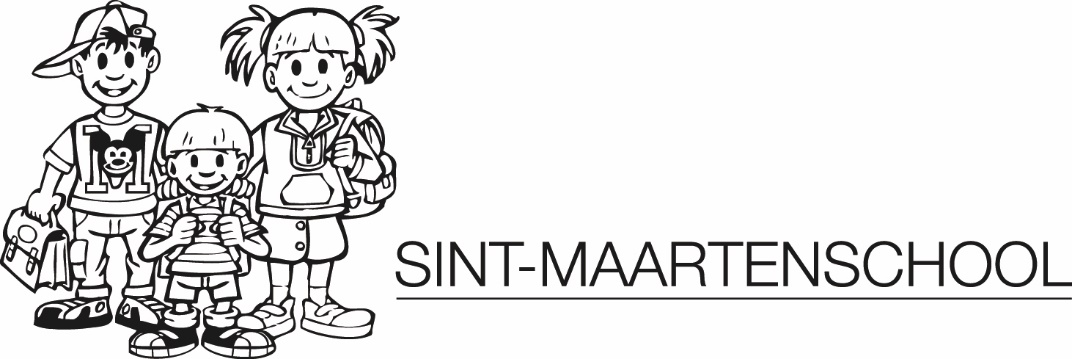 Beste ouders,Hierbij het verslag van de ouderraad op 23 januari 2020.Aanwezig; Nele, Kris, Stefaan, Kristien, Rozemarijn, Anne, Leen, Femke, Mia, Ann, KarolienVerontschuldigd; Elsie, Bram, Valérie, Sam, Mafalda, Geert, TomAgenda :Goedkeuring van het verslag van de OR dd. 11/2019Goedgekeurd.Nieuwigheden vanuit de school:KOMO (Katholiek Onderwijs in Mechelen en Omgeving)www.komo.beVervanging smartboardsIn het 1e leerjaar wordt het eerste vervangen door een smartscreen. De andere klassen volgen later.Pensioen1 mei juf Chris en eind juni meester WalterCarnavalEr wordt geen thema gekozen. Ze krijgen ondersteuning van leerlingen van Coloma. Dit in het kader van een project.CrècheEr is een uitbater gevonden. Crèche zal opengaan vanaf 1 augustus.Evaluatie voorbije activiteiten:10/11 – Lichtstoet Elk jaar ingekleurde blaadjes toevoegen. Een waterdichte led strip zouden we graag aanbrengen.Wie is kandidaat om de kar te gaan halen en wegbrengen. Benny Peeters heeft dit dit jaar gedaan. Kristien vraagt dit aan haar man of hij dit op de remorque kan zetten.Ze zou op de vrachtwagen van de zakjes eventueel opgeladen kunnen worden na afloop. Dit moet nagevraagd worden.Meer helpers om de bieten te snijden op zaterdag zijn welkom.23/11 – FamiliewandelingGoeie organisatie. De groepen zijn goed gespreid vertrokken. Een bottle neck effect is soms moeilijk te vermijden. Bij een volgende keer op voorhand communiceren dat je in groep kan vertrekken. In het donker aankomen is minder leuk. Misschien komt de wandeling beter tot uiting als ontbijtwandeling.  Het koor was een mooie motivatie om langer te blijven na de wandeling.Vcov geeft sponsoring voor ontbijten. Dit kunnen we eventueel aanspreken om de ontbijtwandeling te sponsoren.Met belavond werken om de klasoudsten op te bellen. Komende activiteiten :Spelletjesnamiddag ; de datum dient aangepast te worden. Gericht op gezinnen om kinderen samen iets met de ouders te laten doen. Wordt opgedeeld in categorieën. Goeie spelen mogen aangeboden worden. Eventueel voorstel op zondagvoormiddag op 22/03 van 9 tot 12u. Inschrijving gaat doorgestuurd worden om het aantal deelnemers te kennen. Aan de klassen worden ook spelletjes gevraagd die dan kunnen gespeeld worden. Dit wordt meegedeeld in de nieuwsbrief.27/03 – Koffiestop De meeneembekers zijn een succes. School biedt koffie thee en chocomelk aan.Rozemarijn en Anne ochtendshift om 7u30.Kristien en Femke doet de shift om 15u.Verdere afspraken op volgende ouderraad.Overzicht en samenstelling van de werkgroepen voor schooljaar 2020 – 2021:In de nieuwsbrief een oproep naar deelnemers voor werkgroep en eventueel een flyer als oproep naar.  Iemand van de ouderraad blijft de verantwoordelijke van de werkgroep. 1 trekker per werkgroep.start nieuwe jaar: info-avond/cafeetje/kalenders/flyer/dag vd leerkrachtkerstmarktwelkomstontbijt kleuters 01lichtstoetuitstuifgezonde voeding en voedselallergieHierbij de zorgleerkracht mee betrekken?carnavalEventueel de stoet terug oppikken? SpelletjesInformate en communicatieVerkeerIn bijlage wordt al een document toegevoegd met mensen die interesse hebben om aan de werkgroepen deel te nemen. Andere leden van de ouderraad mogen mee aanvullen en dit aan Nele melden.Varia:Brico schoolprojectVoor dit jaar mislukt. Als zich dit terug aandient dan springen we terug mee op de kar. Andere projecten in de gaten houden.Uitstap ouderraadOpnieuw in het begin van het jaar. Zonder kinderen. Hierbij een oproep voor een activiteit of ideeën die bij de volgende ouderraad kunnen besproken worden.Fluo – beloningsactieHelm op fluo top. Beloningsactie uitwerken voor de kinderen. Spaakreflectoren uitdelen? Bedoeling van positieve actie. Herfst volgend jaar.Functie klasverantwoordelijke herbekijken?Juf Sandy haar metekindje is ernstig ziek en heeft een steunactie opgezet. Vrijblijvend kan een zakje snoep kopen. School gaat de actie ondersteunen door verkoop van fruit. Sport en bewegen. Activiteit van kinderen met ouders een uitdaging aangaan met de klas. De ouderraad organiseert. Wandelen/lopen/fietsen/zwemmen/… . Anne, Femke en Ann denken eens vrij na.Ter info – data van volgende vergaderingen: ma 16/03 en di 19/05